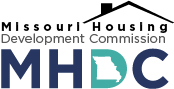 FY2022 Missouri Housing Innovation ProgramApplication GuidanceDUE DATE:Friday, October 29, 20215:00 p.m.Missouri Housing Development CommissionOnline Grant Interfacehttps://www.grantinterface.com/Home/Logon?urlkey=mhdc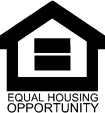 MISSOURI HOUSING INNOVATION PROGRAM (MoHIP) APPLICATION GUIDANCE INTRODUCTIONPurpose:The Missouri Housing Development Commission (MHDC) hereby notifies interested organizations of the availability of an estimated $810,000 in Missouri Housing Innovation Program funds to support the Coordinated Entry System and Homeless Management Information System services (HMIS) in the state of Missouri. Missouri Housing Innovation Program monies will be allocated through a competitive application process. Deadline:Applications for funding will be accepted by MHDC until 5:00 p.m. CDT on Friday, October 29, 2021.  All applications received after the deadline will be rejected. The anticipated funding period for program year 2022 will run January 1, 2022 to December 31, 2022. Any funds recaptured will be reallocated at the discretion of MHDC.Requirements:Applicants must be a nonprofit or for-profit corporation or partnership entity formed pursuant to applicable Missouri law, must be an entity in good standing with the state of Missouri and their Continuum of Care. Missouri Housing Innovation Program monies will not be awarded to individuals.All proposals must be submitted on the current year’s application that is posted on the MHDC Online Grant Interface and in compliance with the Application Guidance. The HMIS component can only be requested by a designated HMIS lead agency.Introduction to Missouri Housing Innovation Program:The Missouri Housing Innovation program aims to provide flexibility to Continuums of Care to address their evolving needs and diminish the burden of coordination of care across large geographic areas and to implement or sustain Coordinated Entry to meet HUD deadlines. Program Specifications:Coordinated Entry Network Initiative – Provide pre-screening, access, assessment, and referral services for those experiencing a housing crisis upon entry to the homeless service delivery systemCollaborate and engage service providers within the CoC to maximize referral potential and quickly assist clients with the most appropriate housing servicesProvide prevention, diversion, and housing search services to help clients quickly resolve homelessnessProgressive Engagement strategies to maximize community resourcesHomeless Management Information System (HMIS) – Provide data to MHDC or appointed agency in a timely mannerSupport homeless provider agencies in their use of HMIS in order to record and track accurate dataCollaborate with each Continuum of Care  in their service area and attend housing meetings on a regular basisBuild reports and forms for MHDC’s housing assistance programs upon requestSubmission:Applications will be submitted via:https://www.grantinterface.com/Home/Logon?urlkey=mhdcFor more information, please refer to FY2022 Missouri Housing Innovation Program Notice of Funding Availability: http://www.mhdc.com/ci/mohip/index.htm. For instructions on how to submit the application, please reference the Log On Guide posted on the MHDC website: http://www.mhdc.com/ci/index.htmFY2022 MoHIP Application Guidance Table of ContentsSECTION I – Applicant RequirementsOverview of FundsMissouri Housing Innovation Program (MoHIP) monies shall be used to provide funding for coordinating and reporting housing services to address the needs of the Missouri homeless population. Establishment of FundsTo recognize the increased emphasis on coordination and CoC driven performance, the Missouri Housing Innovation Program (MoHIP) is a consolidation of the Community Initiatives Housing First and Homeless Management Information System Programs. The consolidation is an effort to streamline programs and decrease administrative burden on applicants. The consolidation is also intended to assist Continua in meeting HUD Coordinated Entry requirements, and to provide HMIS support for Missouri Continua.Uses of FundsGrant Components include:Coordinated EntryHomeless Management Information System (HMIS)Funding CapsMoHIP Regions by CountyCoordinated Entry ParticipationMoHIP applicants are required to participate in the development and implementation of the Coordinated Entry (CE) System of their Continuum of Care (CoC). Each CoC is federally mandated by HUD to establish and operate a CE System. The CE System is intended to reduce barriers and difficulties that homeless households may experience when attempting to access housing and services. An effective CE System will assess homeless individuals and families for the most appropriate housing intervention in a consistent manner, prioritize households based on vulnerability and severity of needs, align housing resources within the system, and reduce the amount of time spent by households and agencies in determining which programs they are eligible to receive assistance from. Housing resources often do not fulfill the need, and implementation of a CE System is not intended to create new resources. However, streamlining resources and services through a CE System will effectively allow a community to target those resources to those who will benefit most from them. A CE System will also allow communities to analyze where there are needs that are not being met through the existing resources available in the community and adjust accordingly. Each CE System will create and establish a prioritization list from which housing providers will receive its client referrals. The prioritization list will differ by CoC and established regions within the CoC, but generally it details the acuity level of literally homeless households who have been assessed by a designated service provider (i.e., “access point”) using a standardized assessment tool. Missouri Housing Innovation Program (MoHIP) projects in the community serving homeless households will collaborate with the CoC in order to fill all vacancies through referrals from the CE System as well as to make adjustments to the system as needed. Programs serving specific sub-populations need to accept referrals only for households that meet the specific eligibility requirements. Programs that do not serve households with a specific profile should only limit eligibility to those mandated by funding sources and local, state, or federal requirements. MoHIP grantees providing assistance to populations entering through the local Coordinated Entry System must be receiving referrals for the program from their Continuum of Care’s prioritization list as outlined in the CoC’s policies and procedures. Because these funds are not a permanent housing subsidy, recipients should ideally assist clients that meet the appropriate level of intervention. For example, after clients are assessed and scored for vulnerability, clients may need some level of intervention but not a permanent subsidy to quickly regain housing stability. Recipients should consult with the CoC to determine the appropriate methods for determining when a household should be referred to the agency’s Missouri Housing Innovation Program, including funding available, eligibility requirements, veteran status, and vacancy information. Continuum of Care ParticipationMHDC encourages coordination and collaboration between the CoC and service providers. In order to determine applicants’ participation in its CoC, MHDC will request a CoC Certification Letter from each applicant, certifying that the applicant is a CoC member in good standing.SECTION II – InstructionsGeneral Completion InstructionsSubmit one application per CoC, for all grant types. The FY2022 MoHIP application is designed to allow grantees to include all funding requests in one application. Applicants requesting funds for more than one grant type only need to submit one application for all MoHIP funding requests. If requesting funds for multiple grant types, only one set of supplemental documents will be required. Although all requests will be submitted in one application, each grant type request is still considered separately. If requesting funds in multiple CoCs, please fill out a separate application for each CoC request.The application should be completed in sequential order. The application has been designed with the ability to populate information based on entered detail. Applicants must respond to each question on the application. Each answer should be concise, self-supporting and not refer to any other area of the application. Applicants will not be able to submit the application until all questions have been answered.Obtaining the ApplicationUse FY2022 Missouri Housing Innovation Program Application. All applicants are required to use the 2022 MoHIP Application Form provided by the Missouri Housing Development Commission (MHDC) on its Online Grant Interface:  https://www.grantinterface.com/Home/Logon?urlkey=mhdcApplication and Supplemental Document ChecklistBelow are the required items to be completed/included by the applicant. Proposal InformationAgency InformationGrant Contact InformationExecutive Director InformationApplicant TypeFunding Request by Grant TypeCoordinated EntryNeed and Data ExplanationTimelineAttachmentsBoard of Directors/Decision Making BodySources and UsesLetters of SupportCertificate of Good Standing501(c)(3) VerificationAudit/FinancialsGrant Type Information- Budget and Narrative QuestionsCoordinated Entry SystemHomeless Management Information SystemApplication Detailed InstructionsThe descriptions of all sections and supplemental documentation required in the application are below. Specific questions or topics within each section that may need more detailed explanation are listed under each section topic.Basic Agency InformationThis section collects general information about the organization. This section should be completed based on information pertaining to the non-profit applicant, including a grant contact and the organization’s Executive Director’s information. Proposal InformationThe Agency Information section is intended to provide detailed information about the organization that will be providing the services, including fiscal year, and counties served with MoHIP funding.Applicant Type – Please select whether you intend to apply as an HMIS Lead Agency. If you are not the CoC designated HMIS Lead Agency, select Coordinated Entry Point.Continuum of Care – Select the CoC you are applying for MoHIP funds for. If your organization operates in multiple CoCs, you must submit separate applications for each CoC. Requests by Grant Type – Enter the amount of funding you are requesting for each grant type. If you are not requesting funds for a grant type, put a “0” in the box. As a reminder, there is a funding cap of $100,000 total per grant type and a cap of $200,000 per CoC for all grant types combined.Coordinated Entry – Explain how your organization’s program participates with the CoC’s Coordinated Entry system. Need and Data Explanation – Applicants should clearly demonstrate the need for MoHIP funding within their service area by utilizing quantifiable data. This can be accomplished by presenting local, state, national, or internal data regarding literally homeless populations and/or the effectiveness of the use of MoHIP funding in the context of ending homelessness.Attachments 	Board of Directors/Decision Making Body The applicant must submit a complete list of the organization’s current board or governing members. The list must be of the executive board or decision-making body, not an advisory board.	Sources and Uses (File Size Limit: 1 MiB)Applicant will detail the projected program budget showing the MoHIP request for funds and the total program budget. All sources of funding that are used in the program with MoHIP funds should be listed in the “Sources” sections at the top. The general uses of each funding source should be listed underneath “Revenue Uses.” Please enter the total dollar amount from your Sources and Uses upload into the ‘Sources and Uses Total Amount’ box.Letters of Support (File Size Limit: 1 MiB)Applicant must provide two letters of support from elected officials and/or collaborative agencies. Letters of support should demonstrate support of homeless service activities as they relate to MoHIPCertificate of Good Standing (File Size Limit: 1 MiB)Applicant must include a Certificate of Good Standing that is current within 60 days of the application due date. If applicant does not have a Certificate of Good Standing that is current within 60 days, applicant may include most recent Certificate AND a print out from the Secretary of State website that states that the organization is in good standing with a date within 60 days of application due date. 501(c) (3) Verification (File Size Limit: 1 MiB)Applicant should provide verification of the organization’s 501(c) (3) status.Audit/Financials (File Size Limit: 5 MiB)Applicant must include the organizations’ most recently completed and board approved independent auditor’s report. If the most recent fiscal year audit is in progress and not complete yet, applicant should submit the last completed, board approved independent auditor’s report in addition to unaudited financial statements (i.e., balance sheet, income statement, and statement of cash flows). The unaudited financial statements should cover the gap in time from when the last audit ended until at least 30 days before the application deadline.*applicants only need to submit the Independent Auditor’s Report, NOT the entire audit.Coordinated Entry Policies and Procedures (File Size Limit: 5 MiB) - CES applicants onlyIf applying for Coordinated Entry funds, applicant must upload their CoC’s Coordinated Entry Policies and Procedures.If you run into problems while trying to upload files, please feel free to contact me using the contact information at the end of this document. Grant ComponentsComponent Information should only be completed for each component in which funds are being requested.Coordinated Entry SystemHomeless Management Information Systems (HMIS) InformationBudget & Detail- The total proposed budget amounts should match the amounts reflected in the Proposal Information. Please fill out the budget breakdown per component and the detail for each breakdown section.Narrative- Applicants should fully address each item specified- any narrative throughout the application that does not clearly address each question will result in a loss of points.SECTION III –Evaluation of ApplicationsOverviewMHDC wants to ensure that the limited pool of funding available is used in the most effective way possible to help organizations provide the necessary services to low income individuals and families in the state of Missouri who are literally homeless or at imminent risk of homelessness. In order to do this, funds awarded will be based on the Funding Regions, types and amounts of funding requests, and points awarded within various criteria. Individual scores by program may be assessed for completeness of the grant application, past performance with community initiatives grant funding and composition of proposal. Applicants requesting funds for multiple grant components may receive funds for one, but not all grant components. Applicants will be evaluated on the overall composition of the proposed program, types of assistance provided, collaboration with the CoC and other mainstream resources, and incorporation of housing first principles included in the application.After the deadline of October 29, 2021 at 5:00 p.m. submissions of applications will not be available. Preparation of an application does not guarantee the applicant will receive funds. Grants will be awarded competitively to those with the highest rankings as determined in an objective scoring process. Awards resulting from this application will begin January 1, 2021 and run until December 31, 2022.Scoring CriteriaThe following items will be assessed:Prior MoHIP History for the two (2) previously completed funding periodsNon-Prior HistoryApplication Submission Proposal InformationAgency InformationGrant Type InformationSupplemental DocumentsCoC ParticipationSECTION IV– Submission RequirementsSubmission InstructionsOnly complete applications without missing information will be allowed to submit. If there are required boxes that have not been completed, you will be notified and must fix any errors prior to the submission date of 5:00 p.m. on Friday, October 29, 2021.All applications are to be submitted via the MHDC Online Grant Interface: https://www.grantinterface.com/Home/Logon?urlkey=mhdcSECTION V– General InformationFY2021 MoHIP Application Timeline*NOFA Posted on the Website:  			October 1, 2021Application Posted on the Website:			October 1, 2021Application Training:					October 1, 2021 (posted on website).Application Deadline:			October 29, 2021, 5:00 p.m.Awards Notification:			November 2021Funded Training:					December 2021Funding Period Begins:			January 1, 2022Funding Period Ends:			December 31, 2022Grant Close Out Deadline:				January 31, 2023*Timelines subject to changeQuiet PeriodMHDC’s Standards of Conduct prohibits interested parties from contacting MHDC staff or commission during the seven calendar days prior to a vote on a Competitive Manner (“Quiet Period”). MoHIP applicants should not contact commissioners or MHDC staff members during the seven days leading up to MHDC’s scheduled commission meeting in regards to MoHIP funding decisions. Award NotificationNotifications of approval or denial of funding will be sent via the MHDC Online Grant Interface to the person who completed the application. Availability of Grant Funds If approved, grant funds will be available January 1, 2022, however, prior to receiving funds, the grant agreement and all required additional paperwork must be completed by the agency and returned to MHDC by the deadline. Additionally, all previous MoHIP grants must be fully closed out.Contact InformationLisa Moler	State Program Administrator(816) 759-7228Lisa.Moler@mhdc.comSECTION I: Applicant RequirementsOverview of FundsCoordinated Entry ParticipationContinuum of Care Participation4SECTION II: Application Outline and InstructionsGeneral Completion InstructionsObtaining the ApplicationApplication and Supplemental Document ChecklistApplication Detailed Instructions6SECTION III: Evaluation of ApplicationsOverview9SECTION IV: Submission RequirementsSubmission Instructions10SECTION V: General InformationFY2022 MoHIP Application TimelineQuiet PeriodAward NotificationAvailability of Grant FundsContact Information10Grant ComponentMaximum Request Per Applicant Per CoCCoordinated Entry$100,000HMIS$100,000Available Combined Requestup to $200,000Allocation AreasBalance of State CoC:Franklin, Jefferson, Crawford, Washington, Iron, St. Francois, Ste. Genevieve, Perry, Madison, Bollinger, Cape Girardeau, Lewis, Shelby, Marion, Monroe, Ralls, Pike, Putnam, Schuyler, Scotland, Clark, Sullivan, Adair, Knox, Linn, Macon, Chariton, Randolph, Atchison, Nodaway, Worth, Gentry, Harrison, Mercer, Holt, Daviess, Grundy, Livingston, Carrol, Caldwell, Clinton, Clay, Platte, Ray, Howard, Boone, Audrain, Cooper, Moniteau, Cole, Callaway, Montgomery, Morgan, Miller, Osage, Gasconade, Camden, Pulaski, Phelps, Maries, Stoddard, Scott, Dunklin, New Madrid, Mississippi, Pemiscot, Reynolds, Carter, Wayne, Ripley, Butler, Laclede, Texas, Dent, Wright, Shannon, Douglas, Howell, Oregon, Ozark, Vernon, Cedar, Hickory, Polk, Dallas, Barton, Dade, Lawrence, McDonald, Barry, Stone, Taney, Cass, Lafayette, Saline, Johnson, Pettis, Bates, Henry, Benton, St. ClairJoplin CoC:Jasper, NewtonKansas City CoC:JacksonSpringfield CoC:Greene, Webster, ChristianSt. Charles CoC:St. Charles, Lincoln, WarrenSt. Joseph CoC:Andrew, Buchanan, DeKalbSt. Louis Region:St. Louis City, St. Louis County